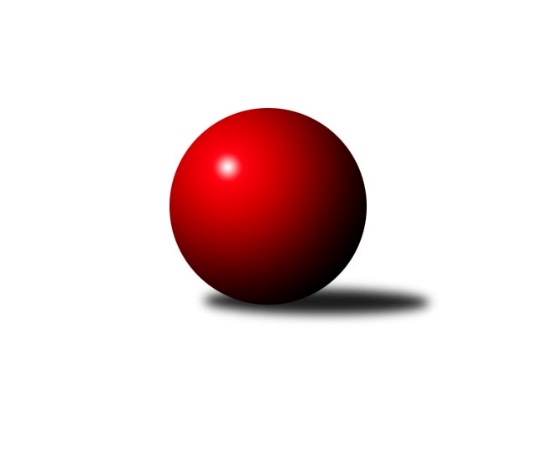 Č.5Ročník 2014/2015	25.5.2024 3. KLZ B 2014/2015Statistika 5. kolaTabulka družstev:		družstvo	záp	výh	rem	proh	skore	sety	průměr	body	plné	dorážka	chyby	1.	KK Šumperk	5	3	0	2	18.5 : 11.5 	(21.0 : 19.0)	1650	6	1149	501	28.8	2.	HKK Olomouc ˝B˝	5	3	0	2	17.0 : 13.0 	(20.5 : 19.5)	1643	6	1160	483	33	3.	KK Vyškov˝B˝	5	3	0	2	15.5 : 14.5 	(23.5 : 16.5)	1673	6	1155	518	30.6	4.	TJ Nové Město n.M.	5	1	0	4	9.0 : 21.0 	(15.0 : 25.0)	1588	2	1107	481	36.6Tabulka doma:		družstvo	záp	výh	rem	proh	skore	sety	průměr	body	maximum	minimum	1.	HKK Olomouc ˝B˝	3	2	0	1	11.0 : 7.0 	(13.5 : 10.5)	1663	4	1701	1630	2.	KK Šumperk	3	2	0	1	11.0 : 7.0 	(11.0 : 13.0)	1600	4	1679	1529	3.	KK Vyškov˝B˝	3	2	0	1	10.5 : 7.5 	(13.0 : 11.0)	1677	4	1714	1643	4.	TJ Nové Město n.M.	1	0	0	1	2.0 : 4.0 	(4.0 : 4.0)	1627	0	1627	1627Tabulka venku:		družstvo	záp	výh	rem	proh	skore	sety	průměr	body	maximum	minimum	1.	KK Šumperk	2	1	0	1	7.5 : 4.5 	(10.0 : 6.0)	1675	2	1713	1637	2.	HKK Olomouc ˝B˝	2	1	0	1	6.0 : 6.0 	(7.0 : 9.0)	1634	2	1693	1574	3.	KK Vyškov˝B˝	2	1	0	1	5.0 : 7.0 	(10.5 : 5.5)	1672	2	1699	1644	4.	TJ Nové Město n.M.	4	1	0	3	7.0 : 17.0 	(11.0 : 21.0)	1575	2	1670	1553Tabulka podzimní části:		družstvo	záp	výh	rem	proh	skore	sety	průměr	body	doma	venku	1.	KK Šumperk	5	3	0	2	18.5 : 11.5 	(21.0 : 19.0)	1650	6 	2 	0 	1 	1 	0 	1	2.	HKK Olomouc ˝B˝	5	3	0	2	17.0 : 13.0 	(20.5 : 19.5)	1643	6 	2 	0 	1 	1 	0 	1	3.	KK Vyškov˝B˝	5	3	0	2	15.5 : 14.5 	(23.5 : 16.5)	1673	6 	2 	0 	1 	1 	0 	1	4.	TJ Nové Město n.M.	5	1	0	4	9.0 : 21.0 	(15.0 : 25.0)	1588	2 	0 	0 	1 	1 	0 	3Tabulka jarní části:		družstvo	záp	výh	rem	proh	skore	sety	průměr	body	doma	venku	1.	TJ Nové Město n.M.	0	0	0	0	0.0 : 0.0 	(0.0 : 0.0)	0	0 	0 	0 	0 	0 	0 	0 	2.	KK Šumperk	0	0	0	0	0.0 : 0.0 	(0.0 : 0.0)	0	0 	0 	0 	0 	0 	0 	0 	3.	KK Vyškov˝B˝	0	0	0	0	0.0 : 0.0 	(0.0 : 0.0)	0	0 	0 	0 	0 	0 	0 	0 	4.	HKK Olomouc ˝B˝	0	0	0	0	0.0 : 0.0 	(0.0 : 0.0)	0	0 	0 	0 	0 	0 	0 	0 Zisk bodů pro družstvo:		jméno hráče	družstvo	body	zápasy	v %	dílčí body	sety	v %	1.	Libuše Mrázová 	HKK Olomouc ˝B˝ 	4	/	5	(80%)	7.5	/	10	(75%)	2.	Hana Likavcová 	KK Šumperk 	3	/	3	(100%)	4	/	6	(67%)	3.	Jana Kurialová 	KK Vyškov˝B˝ 	3	/	4	(75%)	6	/	8	(75%)	4.	Kateřina Zapletalová 	KK Šumperk 	3	/	4	(75%)	5	/	8	(63%)	5.	Libuše Kuběnová 	TJ Nové Město n.M. 	3	/	5	(60%)	6	/	10	(60%)	6.	Alena Machalíčková 	HKK Olomouc ˝B˝ 	3	/	5	(60%)	5	/	10	(50%)	7.	Kateřina Petková 	KK Šumperk 	2.5	/	4	(63%)	4.5	/	8	(56%)	8.	Milana Alánová 	KK Vyškov˝B˝ 	2.5	/	5	(50%)	6	/	10	(60%)	9.	Věra Zmitková 	HKK Olomouc ˝B˝ 	2	/	3	(67%)	4.5	/	6	(75%)	10.	Ludmila Mederová 	KK Šumperk 	2	/	3	(67%)	4	/	6	(67%)	11.	Tereza Buďová 	TJ Nové Město n.M. 	2	/	3	(67%)	3	/	6	(50%)	12.	Bedřiška Šrotová 	KK Šumperk 	2	/	4	(50%)	3.5	/	8	(44%)	13.	Jitka Usnulová 	KK Vyškov˝B˝ 	2	/	5	(40%)	4.5	/	10	(45%)	14.	Šárka Tögelová 	HKK Olomouc ˝B˝ 	2	/	5	(40%)	3.5	/	10	(35%)	15.	Růžena Loučková 	TJ Nové Město n.M. 	1	/	1	(100%)	2	/	2	(100%)	16.	Ludmila Tomiczková 	KK Vyškov˝B˝ 	1	/	1	(100%)	2	/	2	(100%)	17.	Vladimíra Kyprová 	KK Vyškov˝B˝ 	1	/	2	(50%)	3	/	4	(75%)	18.	Anna Kuběnová 	TJ Nové Město n.M. 	1	/	5	(20%)	4	/	10	(40%)	19.	Eliška Dokoupilová 	HKK Olomouc ˝B˝ 	0	/	2	(0%)	0	/	4	(0%)	20.	Olga Sedlářová 	KK Šumperk 	0	/	2	(0%)	0	/	4	(0%)	21.	Jana Kovářová 	KK Vyškov˝B˝ 	0	/	3	(0%)	2	/	6	(33%)	22.	Miluše Svobodová 	TJ Nové Město n.M. 	0	/	3	(0%)	0	/	6	(0%)	23.	Petra Svobodová 	TJ Nové Město n.M. 	0	/	3	(0%)	0	/	6	(0%)Průměry na kuželnách:		kuželna	průměr	plné	dorážka	chyby	výkon na hráče	1.	KK Vyškov, 1-4	1662	1147	514	30.5	(415.5)	2.	TJ Nové Město n.M., 1-2	1660	1151	508	30.0	(415.0)	3.	HKK Olomouc, 1-8	1646	1156	490	38.5	(411.6)	4.	KK Šumperk, 1-4	1596	1120	476	28.5	(399.0)Nejlepší výkony na kuželnách:KK Vyškov, 1-4KK Vyškov˝B˝	1714	1. kolo	Ludmila Mederová 	KK Šumperk	480	3. koloKK Šumperk	1713	3. kolo	Tereza Buďová 	TJ Nové Město n.M.	461	1. koloKK Vyškov˝B˝	1674	5. kolo	Milana Alánová 	KK Vyškov˝B˝	458	1. koloTJ Nové Město n.M.	1670	1. kolo	Jana Kurialová 	KK Vyškov˝B˝	450	1. koloKK Vyškov˝B˝	1643	3. kolo	Anna Kuběnová 	TJ Nové Město n.M.	443	1. koloTJ Nové Město n.M.	1559	5. kolo	Milana Alánová 	KK Vyškov˝B˝	434	5. kolo		. kolo	Vladimíra Kyprová 	KK Vyškov˝B˝	433	5. kolo		. kolo	Jana Kurialová 	KK Vyškov˝B˝	433	3. kolo		. kolo	Hana Likavcová 	KK Šumperk	429	3. kolo		. kolo	Libuše Kuběnová 	TJ Nové Město n.M.	423	1. koloTJ Nové Město n.M., 1-2HKK Olomouc ˝B˝	1693	3. kolo	Tereza Buďová 	TJ Nové Město n.M.	450	3. koloTJ Nové Město n.M.	1627	3. kolo	Libuše Kuběnová 	TJ Nové Město n.M.	445	3. kolo		. kolo	Alena Machalíčková 	HKK Olomouc ˝B˝	440	3. kolo		. kolo	Věra Zmitková 	HKK Olomouc ˝B˝	429	3. kolo		. kolo	Šárka Tögelová 	HKK Olomouc ˝B˝	415	3. kolo		. kolo	Libuše Mrázová 	HKK Olomouc ˝B˝	409	3. kolo		. kolo	Anna Kuběnová 	TJ Nové Město n.M.	393	3. kolo		. kolo	Petra Svobodová 	TJ Nové Město n.M.	339	3. koloHKK Olomouc, 1-8HKK Olomouc ˝B˝	1701	4. kolo	Jana Kurialová 	KK Vyškov˝B˝	464	2. koloKK Vyškov˝B˝	1699	2. kolo	Věra Zmitková 	HKK Olomouc ˝B˝	446	4. koloHKK Olomouc ˝B˝	1658	1. kolo	Alena Machalíčková 	HKK Olomouc ˝B˝	439	1. koloKK Šumperk	1637	1. kolo	Anna Kuběnová 	TJ Nové Město n.M.	439	4. koloHKK Olomouc ˝B˝	1630	2. kolo	Ludmila Mederová 	KK Šumperk	438	1. koloTJ Nové Město n.M.	1553	4. kolo	Alena Machalíčková 	HKK Olomouc ˝B˝	435	4. kolo		. kolo	Šárka Tögelová 	HKK Olomouc ˝B˝	431	2. kolo		. kolo	Alena Machalíčková 	HKK Olomouc ˝B˝	429	2. kolo		. kolo	Bedřiška Šrotová 	KK Šumperk	429	1. kolo		. kolo	Ludmila Tomiczková 	KK Vyškov˝B˝	427	2. koloKK Šumperk, 1-4KK Šumperk	1679	4. kolo	Bedřiška Šrotová 	KK Šumperk	445	4. koloKK Vyškov˝B˝	1644	4. kolo	Kateřina Zapletalová 	KK Šumperk	435	4. koloKK Šumperk	1593	5. kolo	Kateřina Zapletalová 	KK Šumperk	433	5. koloHKK Olomouc ˝B˝	1574	5. kolo	Jana Kovářová 	KK Vyškov˝B˝	433	4. koloTJ Nové Město n.M.	1557	2. kolo	Anna Kuběnová 	TJ Nové Město n.M.	432	2. koloKK Šumperk	1529	2. kolo	Kateřina Petková 	KK Šumperk	430	5. kolo		. kolo	Alena Machalíčková 	HKK Olomouc ˝B˝	422	5. kolo		. kolo	Milana Alánová 	KK Vyškov˝B˝	420	4. kolo		. kolo	Libuše Kuběnová 	TJ Nové Město n.M.	420	2. kolo		. kolo	Ludmila Mederová 	KK Šumperk	401	4. koloČetnost výsledků:	6.0 : 0.0	2x	5.0 : 1.0	2x	4.0 : 2.0	2x	2.0 : 4.0	1x	1.0 : 5.0	2x	0.5 : 5.5	1x